缓急程度： 平急             编号： 京科社内〔2022〕22 号 秘密等级： 	北京市科学技术委员会、中关村科技园区管理委员会内部公文呈批单处室： 社会发展科技处       拟稿日期： 2022年04月28日承办人及联系电话： 卢国鑫							核稿： 标 题：关于对电动自行车火灾风险防控技术2022年度“揭榜挂帅”榜单任务拟立项项目公示的请示关于对电动自行车火灾风险防控技术2022年度“揭榜挂帅”榜单任务拟立项项目公示的请示主 送：曹巍副主任曹巍副主任委领导批示：同意。
2022-04-28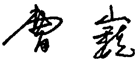 委领导批示：同意。
2022-04-28批示办理情况：委领导批示：同意。
2022-04-28委领导批示：同意。
2022-04-28处室意见：拟同意，请曹主任阅示。
2022-04-28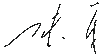 处室意见：拟同意，请曹主任阅示。
2022-04-28承办人说明：        落实2022年3月10日我委第3次行政办公会会议精神，我处于3月11日在委官网正式发布《关于发布2022年度电动自行车火灾风险防控科技攻关“揭榜挂帅”项目指南的通知》，开展揭榜选帅工作。截至3月31日申报截止日期，共收到40家以企业为主体的申报团队提交的有效申报材料（涵盖65家高新技术企业、9家高校、8家院所、1家协会）。4月12日至4月15日，我处会同市城市管理委、市消防救援总队分别针对4项榜单任务召开专家评审会遴选揭榜团队，经过企业答辩、专家质询和独立打分，根据得分最高首位推荐原则，形成4项榜单任务的推荐揭榜团队。根据工作安排，我处拟定了《关于发布2022年度电动自行车火灾风险防控科技攻关“揭榜挂帅”榜单任务拟立项项目公示的通知》，请您审阅。如无不妥，我处拟在市科委、中关村管委会网站上发布并进行5天的公示，公示结束后，我处将按照《北京市科技计划项目（课题）管理办法（试行）》有关要求，按程序开展项目立项工作。妥否，请批示。承办人说明：        落实2022年3月10日我委第3次行政办公会会议精神，我处于3月11日在委官网正式发布《关于发布2022年度电动自行车火灾风险防控科技攻关“揭榜挂帅”项目指南的通知》，开展揭榜选帅工作。截至3月31日申报截止日期，共收到40家以企业为主体的申报团队提交的有效申报材料（涵盖65家高新技术企业、9家高校、8家院所、1家协会）。4月12日至4月15日，我处会同市城市管理委、市消防救援总队分别针对4项榜单任务召开专家评审会遴选揭榜团队，经过企业答辩、专家质询和独立打分，根据得分最高首位推荐原则，形成4项榜单任务的推荐揭榜团队。根据工作安排，我处拟定了《关于发布2022年度电动自行车火灾风险防控科技攻关“揭榜挂帅”榜单任务拟立项项目公示的通知》，请您审阅。如无不妥，我处拟在市科委、中关村管委会网站上发布并进行5天的公示，公示结束后，我处将按照《北京市科技计划项目（课题）管理办法（试行）》有关要求，按程序开展项目立项工作。妥否，请批示。承办人说明：        落实2022年3月10日我委第3次行政办公会会议精神，我处于3月11日在委官网正式发布《关于发布2022年度电动自行车火灾风险防控科技攻关“揭榜挂帅”项目指南的通知》，开展揭榜选帅工作。截至3月31日申报截止日期，共收到40家以企业为主体的申报团队提交的有效申报材料（涵盖65家高新技术企业、9家高校、8家院所、1家协会）。4月12日至4月15日，我处会同市城市管理委、市消防救援总队分别针对4项榜单任务召开专家评审会遴选揭榜团队，经过企业答辩、专家质询和独立打分，根据得分最高首位推荐原则，形成4项榜单任务的推荐揭榜团队。根据工作安排，我处拟定了《关于发布2022年度电动自行车火灾风险防控科技攻关“揭榜挂帅”榜单任务拟立项项目公示的通知》，请您审阅。如无不妥，我处拟在市科委、中关村管委会网站上发布并进行5天的公示，公示结束后，我处将按照《北京市科技计划项目（课题）管理办法（试行）》有关要求，按程序开展项目立项工作。妥否，请批示。